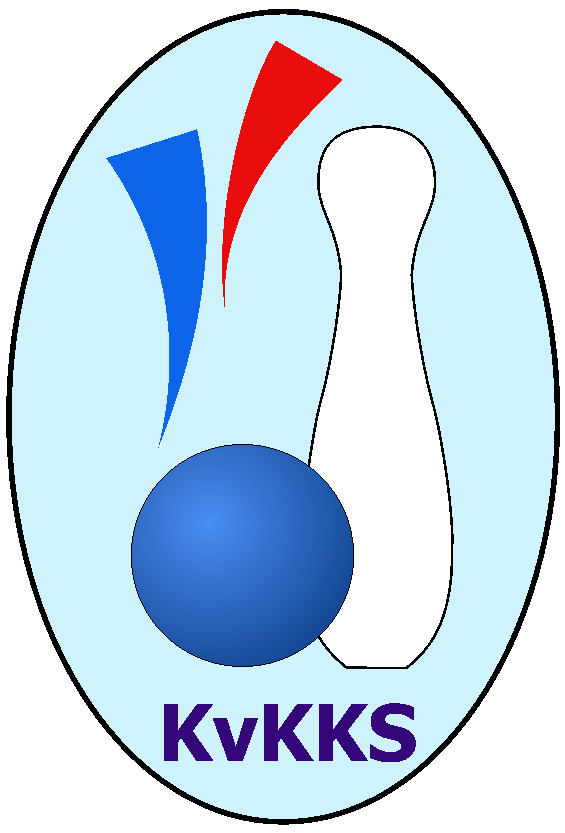 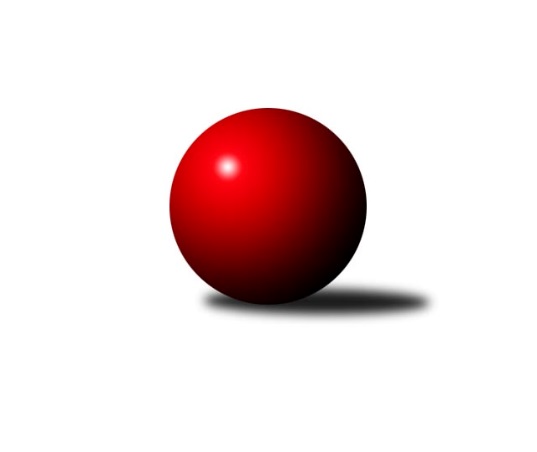 Č.16Ročník 2019/2020	22.2.2020Nejlepšího výkonu v tomto kole: 2582 dosáhlo družstvo: Loko Cheb CKrajský přebor KV 2019/2020Výsledky 16. kolaSouhrnný přehled výsledků:TJ Šabina 	- SKK K.Vary B 	12:4	2532:2403		22.2.Sokol Teplá	- TJ Lomnice B	14:2	2511:2440		22.2.Kuželky Aš C	- Slavia K.Vary	16:0	       kontumačně		22.2.TJ Lomnice C	- Kuželky Aš B	4:12	2380:2452		22.2.Loko Cheb C	- TJ Jáchymov B	12:4	2582:2517		22.2.Slovan KV C	- TJ Lomnice D	12:4	2506:2460		22.2.Tabulka družstev:	1.	Kuželky Aš B	16	13	0	3	182 : 74	2517	26	2.	TJ Šabina	16	12	1	3	171 : 85	2497	25	3.	TJ Jáchymov B	16	12	0	4	168 : 88	2446	24	4.	Loko Cheb C	16	9	0	7	131 : 125	2389	18	5.	TJ Lomnice B	16	8	1	7	140 : 116	2505	17	6.	SKK K.Vary B	16	8	0	8	130 : 126	2451	16	7.	Sokol Teplá	16	7	1	8	133 : 123	2480	15	8.	TJ Lomnice C	16	7	0	9	118 : 138	2461	14	9.	Slavia K.Vary	16	7	0	9	113 : 143	2450	14	10.	Slovan KV C	16	6	0	10	102 : 154	2388	12	11.	Kuželky Aš C	16	3	0	13	76 : 180	2351	6	12.	TJ Lomnice D	16	2	1	13	72 : 184	2365	5Podrobné výsledky kola:	 TJ Šabina 	2532	12:4	2403	SKK K.Vary B 	Gerhard Brandl	 	 223 	 205 		428 	 0:2 	 452 	 	231 	 221		Ivan Žaloudík	Eduard Seidl	 	 195 	 219 		414 	 0:2 	 423 	 	221 	 202		Pavel Boháč	Jiří Beneš ml.	 	 219 	 231 		450 	 2:0 	 389 	 	202 	 187		Bronislava Hánělová	Marek Zvěřina	 	 222 	 202 		424 	 2:0 	 371 	 	191 	 180		Ladislav Urban	František Seidl	 	 202 	 197 		399 	 2:0 	 380 	 	197 	 183		Jiří Gabriško	Jaromír Černý	 	 190 	 227 		417 	 2:0 	 388 	 	213 	 175		Václav Zemanrozhodčí: Gerhard Brandl Nejlepší výkon utkání: 452 - Ivan Žaloudík	 Sokol Teplá	2511	14:2	2440	TJ Lomnice B	Jaromír Valenta	 	 235 	 219 		454 	 2:0 	 449 	 	211 	 238		Radek Cholopov	Rostislav Milota	 	 168 	 168 		336 	 0:2 	 423 	 	209 	 214		Pavel Přerost	Miroslava Boková	 	 193 	 203 		396 	 2:0 	 320 	 	172 	 148		Jiří Klier	Luboš Axamský	 	 224 	 237 		461 	 2:0 	 410 	 	204 	 206		Zuzana Kožíšková	Jiří Velek	 	 200 	 220 		420 	 2:0 	 411 	 	207 	 204		Zdeněk Chvátal	Miroslav Pešťák	 	 221 	 223 		444 	 2:0 	 427 	 	214 	 213		Rudolf Štěpanovskýrozhodčí: Luboš Axamský Nejlepší výkon utkání: 461 - Luboš Axamský	 Kuželky Aš C		16:0		Slavia K.Varyrozhodčí: Jitka Laudátová KONTUMACE	 TJ Lomnice C	2380	4:12	2452	Kuželky Aš B	Filip Maňák	 	 182 	 211 		393 	 2:0 	 392 	 	198 	 194		Dagmar Jedličková	Jiří Flejšar	 	 185 	 195 		380 	 0:2 	 422 	 	219 	 203		Martina Pospíšilová	Růžena Kovačíková	 	 185 	 211 		396 	 0:2 	 416 	 	227 	 189		Luděk Kratochvíl	Petr Janda	 	 186 	 176 		362 	 0:2 	 369 	 	179 	 190		Václav Mašek	Lubomír Hromada	 	 204 	 219 		423 	 0:2 	 431 	 	202 	 229		Václav Veselý	Přemysl Krůta	 	 223 	 203 		426 	 2:0 	 422 	 	214 	 208		Vladislav Urbanrozhodčí: Lubomír Hromada Nejlepší výkon utkání: 431 - Václav Veselý	 Loko Cheb C	2582	12:4	2517	TJ Jáchymov B	Bohumil Vyleťal	 	 221 	 222 		443 	 2:0 	 413 	 	211 	 202		Stanislav Pelc	Miroslav Budil	 	 249 	 205 		454 	 2:0 	 416 	 	196 	 220		Ladislav Martínek	Petr Málek	 	 194 	 202 		396 	 0:2 	 422 	 	202 	 220		Štefan Mrenica	Jana Hamrová	 	 211 	 191 		402 	 0:2 	 420 	 	215 	 205		Vladimír Lukeš	Jiří Nováček	 	 232 	 237 		469 	 2:0 	 429 	 	212 	 217		Jiří Šeda	Eva Nováčková	 	 189 	 229 		418 	 2:0 	 417 	 	216 	 201		Vladimír Maxarozhodčí: Jana Hamrová Nejlepší výkon utkání: 469 - Jiří Nováček	 Slovan KV C	2506	12:4	2460	TJ Lomnice D	Miroslav Handšuh *1	 	 231 	 229 		460 	 2:0 	 431 	 	222 	 209		Radek Plechatý	Robert Žalud	 	 200 	 200 		400 	 2:0 	 363 	 	191 	 172		Lucie Maněnová	Luděk Stříž	 	 223 	 196 		419 	 2:0 	 366 	 	183 	 183		Václav Basl	Jiří Šafr	 	 198 	 194 		392 	 0:2 	 429 	 	185 	 244		Libuše Korbelová	Jaroslava Chlupová	 	 198 	 202 		400 	 0:2 	 447 	 	230 	 217		Ludvík Maňák	Marcel Toužimský	 	 215 	 220 		435 	 2:0 	 424 	 	218 	 206		Hanuš Slavíkrozhodčí: Zdeňka Zmeškalová střídání: *1 od 51. hodu Pavlína StašováNejlepší výkon utkání: 460 - Miroslav HandšuhPořadí jednotlivců:	jméno hráče	družstvo	celkem	plné	dorážka	chyby	poměr kuž.	Maximum	1.	Ivan Žaloudík 	SKK K.Vary B 	444.88	290.6	154.3	2.4	4/6	(480)	2.	Jozef Vaško 	Slavia K.Vary	438.06	299.0	139.0	5.5	5/6	(468)	3.	Martina Pospíšilová 	Kuželky Aš B	436.86	290.7	146.1	5.3	5/6	(492)	4.	Marcel Toužimský 	Slovan KV C	434.11	293.8	140.4	4.1	5/6	(483)	5.	Miroslav Handšuh 	Slovan KV C	432.33	299.8	132.5	7.3	5/6	(474)	6.	Radek Cimbala 	Slavia K.Vary	431.84	296.9	134.9	5.1	6/6	(475)	7.	Rudolf Štěpanovský 	TJ Lomnice B	428.11	289.0	139.1	5.0	4/5	(455)	8.	Jaromír Černý 	TJ Šabina 	427.44	294.5	133.0	7.1	6/6	(468)	9.	Tomáš Seidl 	TJ Šabina 	424.13	285.5	138.6	5.2	6/6	(477)	10.	Martin Mojžíš 	Slavia K.Vary	423.96	290.2	133.8	4.6	6/6	(510)	11.	Václav Vieweg 	Kuželky Aš B	422.81	293.8	129.0	6.6	6/6	(470)	12.	Tereza Štursová 	TJ Lomnice B	422.69	295.8	126.8	7.1	4/5	(468)	13.	Miroslav Pešťák 	Sokol Teplá	422.41	294.7	127.7	5.7	6/6	(460)	14.	Stanislav Pelc 	TJ Jáchymov B	422.39	292.4	130.0	7.6	6/6	(457)	15.	Eduard Seidl 	TJ Šabina 	422.08	297.4	124.6	6.4	4/6	(461)	16.	Miroslava Boková 	Sokol Teplá	421.00	284.7	136.3	4.3	6/6	(460)	17.	Radek Cholopov 	TJ Lomnice B	420.88	292.8	128.1	5.4	5/5	(449)	18.	Pavel Boháč 	SKK K.Vary B 	420.75	285.9	134.9	5.8	5/6	(466)	19.	Václav Zeman 	SKK K.Vary B 	420.39	287.3	133.1	4.7	6/6	(470)	20.	Zdeněk Chvátal 	TJ Lomnice B	419.75	288.2	131.5	6.8	4/5	(466)	21.	Dagmar Jedličková 	Kuželky Aš B	419.57	293.6	126.0	6.8	6/6	(453)	22.	František Seidl 	TJ Šabina 	419.14	297.9	121.2	8.3	5/6	(448)	23.	Ondřej Černohous 	Slavia K.Vary	418.31	291.0	127.3	7.1	6/6	(450)	24.	Vladimír Maxa 	TJ Jáchymov B	418.10	288.4	129.7	6.4	6/6	(441)	25.	Pavel Přerost 	TJ Lomnice B	417.63	287.7	129.9	6.2	5/5	(441)	26.	Lubomír Hromada 	TJ Lomnice C	417.52	291.3	126.2	7.7	7/7	(452)	27.	Václav Veselý 	Kuželky Aš B	417.46	295.5	122.0	7.9	6/6	(469)	28.	Zuzana Kožíšková 	TJ Lomnice B	417.45	294.0	123.5	7.9	5/5	(458)	29.	Růžena Kovačíková 	TJ Lomnice C	417.13	284.1	133.1	7.1	5/7	(444)	30.	Luboš Axamský 	Sokol Teplá	416.94	286.3	130.7	5.8	6/6	(461)	31.	Věra Martincová 	TJ Lomnice B	416.86	293.2	123.6	9.3	4/5	(464)	32.	Jiří Velek 	Sokol Teplá	416.06	289.1	127.0	5.8	6/6	(460)	33.	Miroslava Poláčková 	Sokol Teplá	415.83	286.2	129.6	7.3	6/6	(453)	34.	Václav Mašek 	Kuželky Aš B	415.64	289.8	125.9	7.6	5/6	(466)	35.	Luděk Kratochvíl 	Kuželky Aš B	415.34	289.9	125.5	7.2	5/6	(462)	36.	Vladislav Urban 	Kuželky Aš B	413.11	285.0	128.1	8.1	6/6	(474)	37.	Marek Zvěřina 	TJ Šabina 	413.00	286.0	127.0	8.5	6/6	(438)	38.	Jiří Flejšar 	TJ Lomnice C	412.79	290.8	122.0	8.5	7/7	(441)	39.	Vítězslav Vodehnal 	SKK K.Vary B 	411.50	280.5	131.0	6.4	5/6	(450)	40.	Filip Maňák 	TJ Lomnice C	409.17	285.5	123.7	8.5	6/7	(457)	41.	Jiří Šafr 	Slovan KV C	408.83	290.8	118.0	8.4	5/6	(446)	42.	Štefan Mrenica 	TJ Jáchymov B	408.54	290.9	117.6	9.1	5/6	(439)	43.	Přemysl Krůta 	TJ Lomnice C	408.20	286.0	122.2	6.2	5/7	(430)	44.	Bohumil Vyleťal 	Loko Cheb C	406.05	281.6	124.5	6.6	5/6	(463)	45.	Petr Lidmila 	TJ Lomnice C	405.69	281.5	124.2	6.5	6/7	(485)	46.	Pavlína Stašová 	Slovan KV C	405.58	285.8	119.8	9.1	6/6	(437)	47.	Miroslav Budil 	Loko Cheb C	405.56	284.5	121.1	7.3	6/6	(505)	48.	Jitka Laudátová 	Kuželky Aš C	404.72	284.5	120.3	8.3	6/6	(442)	49.	Ladislav Martínek 	TJ Jáchymov B	404.33	278.1	126.2	7.0	5/6	(420)	50.	Petr Janda 	TJ Lomnice C	403.63	282.6	121.0	7.9	6/7	(441)	51.	Bronislava Hánělová 	SKK K.Vary B 	403.16	283.8	119.4	5.0	4/6	(456)	52.	Eva Nováčková 	Loko Cheb C	403.01	284.9	118.1	9.0	6/6	(436)	53.	Martina Sobotková 	SKK K.Vary B 	402.89	285.3	117.6	8.4	5/6	(461)	54.	Vladimír Lukeš 	TJ Jáchymov B	402.69	286.6	116.1	8.7	6/6	(433)	55.	Kateřina Klierová 	TJ Lomnice D	401.31	284.9	116.4	7.3	5/6	(444)	56.	Pavel Kučera 	TJ Šabina 	401.08	279.6	121.5	7.8	6/6	(474)	57.	Jiří Šeda 	TJ Jáchymov B	400.73	283.5	117.2	7.6	6/6	(445)	58.	Radek Plechatý 	TJ Lomnice D	400.52	286.0	114.5	9.6	6/6	(435)	59.	Libuše Korbelová 	TJ Lomnice D	400.06	275.5	124.5	7.7	6/6	(436)	60.	Jiří Beneš  ml.	TJ Šabina 	397.57	281.8	115.7	8.0	5/6	(450)	61.	Jan Mandák 	Sokol Teplá	396.25	285.6	110.7	11.3	4/6	(403)	62.	Ota Maršát  ml.	Kuželky Aš C	395.19	278.9	116.3	10.0	6/6	(411)	63.	Ladislav Urban 	SKK K.Vary B 	394.46	286.4	108.0	12.1	4/6	(418)	64.	Štefan Cimbala 	Slavia K.Vary	393.91	281.5	112.4	10.3	6/6	(438)	65.	Vladimír Míšanek 	Kuželky Aš C	392.22	280.2	112.1	10.9	6/6	(429)	66.	Ota Laudát 	Kuželky Aš C	391.91	282.3	109.6	8.3	6/6	(459)	67.	Jana Hamrová 	Loko Cheb C	391.83	289.8	102.1	11.2	6/6	(439)	68.	Vladimír Veselý  ml.	Kuželky Aš C	391.30	280.3	111.0	11.1	5/6	(442)	69.	Jiří Gabriško 	SKK K.Vary B 	390.53	276.2	114.3	12.7	5/6	(437)	70.	Petr Málek 	Loko Cheb C	389.72	276.3	113.4	10.1	6/6	(459)	71.	Lucie Maněnová 	TJ Lomnice D	389.08	274.0	115.1	10.0	6/6	(411)	72.	Vlastimil Čegan 	TJ Jáchymov B	388.84	273.1	115.7	8.9	4/6	(444)	73.	Hanuš Slavík 	TJ Lomnice D	387.62	279.0	108.7	13.1	5/6	(424)	74.	Jaroslava Chlupová 	Slovan KV C	384.23	274.5	109.7	9.7	5/6	(417)	75.	Josef Zvěřina 	TJ Lomnice D	382.41	278.2	104.2	12.8	5/6	(407)	76.	Pavel Pokorný 	Loko Cheb C	378.36	273.1	105.2	11.1	6/6	(407)	77.	Jiří Plavec 	Kuželky Aš C	378.15	275.6	102.6	13.3	4/6	(437)	78.	Michaela Čejková 	Slovan KV C	378.07	270.3	107.8	12.8	5/6	(453)	79.	Vladimír Černohous 	Slavia K.Vary	377.50	266.9	110.6	10.3	5/6	(452)	80.	Rostislav Milota 	Sokol Teplá	370.38	254.6	115.8	10.8	4/6	(404)	81.	Zdeňka Zmeškalová 	Slovan KV C	368.20	270.7	97.5	15.7	5/6	(417)		Rudolf Schimmer 	TJ Lomnice C	452.00	286.0	166.0	4.0	1/7	(452)		Jiří Nováček 	Loko Cheb C	443.31	298.7	144.6	3.2	3/6	(483)		Lucie Vajdíková 	TJ Lomnice B	430.83	287.5	143.3	5.8	3/5	(447)		Daniel Furch 	TJ Lomnice C	430.00	300.0	130.0	8.0	1/7	(430)		Michaela Heidlerová 	TJ Lomnice D	426.00	295.6	130.4	4.8	3/6	(467)		Václav Pilař 	Kuželky Aš C	423.00	298.0	125.0	6.7	2/6	(455)		Jaromír Valenta 	Sokol Teplá	421.75	288.4	133.3	5.3	3/6	(462)		Blanka Pešková 	SKK K.Vary B 	421.00	296.0	125.0	6.0	1/6	(421)		Ludvík Maňák 	TJ Lomnice D	419.50	291.5	128.0	8.5	2/6	(447)		Gerhard Brandl 	TJ Šabina 	414.29	280.5	133.8	5.7	2/6	(428)		Miroslav Vlček 	TJ Jáchymov B	410.50	287.0	123.5	6.0	2/6	(417)		Luděk Stříž 	Slovan KV C	408.19	286.8	121.4	6.4	2/6	(453)		Daniel Hussar 	Loko Cheb C	407.00	282.0	125.0	6.0	1/6	(407)		Robert Žalud 	Slovan KV C	405.00	279.0	126.0	9.0	2/6	(410)		Albert Kupčík 	TJ Lomnice C	404.11	284.0	120.1	6.9	3/7	(426)		Monika Maněnová 	TJ Lomnice C	401.00	278.5	122.5	10.3	1/7	(414)		Zdeněk Chmel 	Slavia K.Vary	400.67	283.2	117.5	9.3	3/6	(443)		Jiří Beneš 	TJ Šabina 	400.00	284.5	115.5	5.5	1/6	(414)		Václav Čechura 	SKK K.Vary B 	399.83	285.5	114.3	12.0	2/6	(456)		Silva Čedíková 	TJ Lomnice D	397.00	295.0	102.0	15.0	1/6	(397)		Lucie Kožíšková 	TJ Lomnice B	397.00	301.0	96.0	13.0	1/5	(397)		Ivona Mašková 	Kuželky Aš C	393.00	280.0	113.0	10.0	1/6	(393)		Zdeněk Frydrýn 	Slavia K.Vary	382.00	267.0	115.0	11.0	2/6	(389)		Jaroslav Bendák 	TJ Lomnice C	380.67	272.0	108.7	13.7	1/7	(388)		Iva Knesplová Koubková 	TJ Lomnice C	369.00	271.0	98.0	17.0	1/7	(369)		František Repčík 	Kuželky Aš C	362.17	263.0	99.2	14.2	3/6	(387)		Jana Lukášková 	Sokol Teplá	362.00	247.0	115.0	15.0	1/6	(362)		Václav Basl 	TJ Lomnice D	345.50	254.0	91.5	19.0	2/6	(366)		Luboš Kožíšek 	TJ Lomnice C	326.00	258.0	68.0	21.0	1/7	(326)		Jiří Klier 	TJ Lomnice B	320.00	217.0	103.0	12.0	1/5	(320)		Vladimír Štýber 	Slovan KV C	280.00	201.0	79.0	17.0	1/6	(280)Sportovně technické informace:Starty náhradníků:registrační číslo	jméno a příjmení 	datum startu 	družstvo	číslo startu18357	Václav Basl	22.02.2020	TJ Lomnice D	1x
Hráči dopsaní na soupisku:registrační číslo	jméno a příjmení 	datum startu 	družstvo	21754	Jiří Klier	22.02.2020	TJ Lomnice B	Program dalšího kola:17. kolo27.2.2020	čt	17:30	TJ Lomnice C - TJ Lomnice D (předehrávka z 20. kola)	29.2.2020	so	9:00	TJ Jáchymov B - Sokol Teplá	29.2.2020	so	9:00	TJ Lomnice B - TJ Lomnice C	29.2.2020	so	11:30	Kuželky Aš B - SKK K.Vary B 	29.2.2020	so	12:30	TJ Lomnice D - Kuželky Aš C	29.2.2020	so	17:00	Slovan KV C - TJ Šabina 	1.3.2020	ne	11:00	Slavia K.Vary - Loko Cheb C	Nejlepší šestka kola - absolutněNejlepší šestka kola - absolutněNejlepší šestka kola - absolutněNejlepší šestka kola - absolutněNejlepší šestka kola - dle průměru kuželenNejlepší šestka kola - dle průměru kuželenNejlepší šestka kola - dle průměru kuželenNejlepší šestka kola - dle průměru kuželenNejlepší šestka kola - dle průměru kuželenPočetJménoNázev týmuVýkonPočetJménoNázev týmuPrůměr (%)Výkon5xJiří NováčekLoko Cheb C4692xLuboš AxamskýSokol Teplá112.544611xLuboš AxamskýSokol Teplá4613xIvan ŽaloudíkSKK K.Vary B112.534527xMiroslav BudilLoko Cheb C4541xJiří Beneš ml.TJ Šabina112.044503xJaromír ValentaSokol Teplá4545xJiří NováčekLoko Cheb C111.124694xIvan ŽaloudíkSKK K.Vary B4523xJaromír ValentaSokol Teplá110.834541xJiří Beneš ml.TJ Šabina4501xRadek CholopovLomnice B109.61449